ANALISIS PERLAKUAN AKUNTANSI ATAS ASET TETAP PADACV TAMBUN MULIA PALEMBANG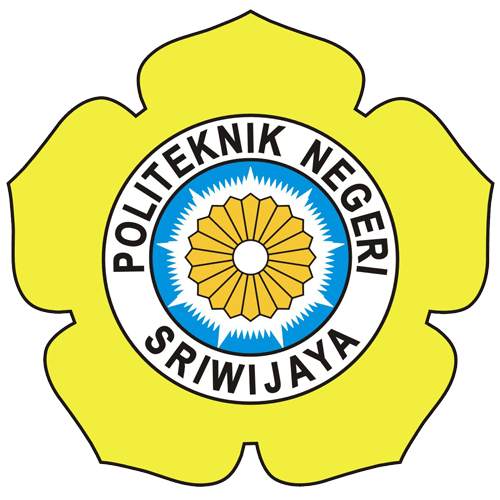 LAPORAN AKHIRLaporan Akhir ini Disusun Sebagai Salah Satu SyaratMenyelesaikan Pendidikan Diploma IIIpada Jurusan AkuntansiOleh:FATRINA IRDAYANTI TAMBUNAN NPM 061530500398  JURUSAN AKUNTANSIPOLITEKNIK NEGERI SRIWIJAYAPALEMBANG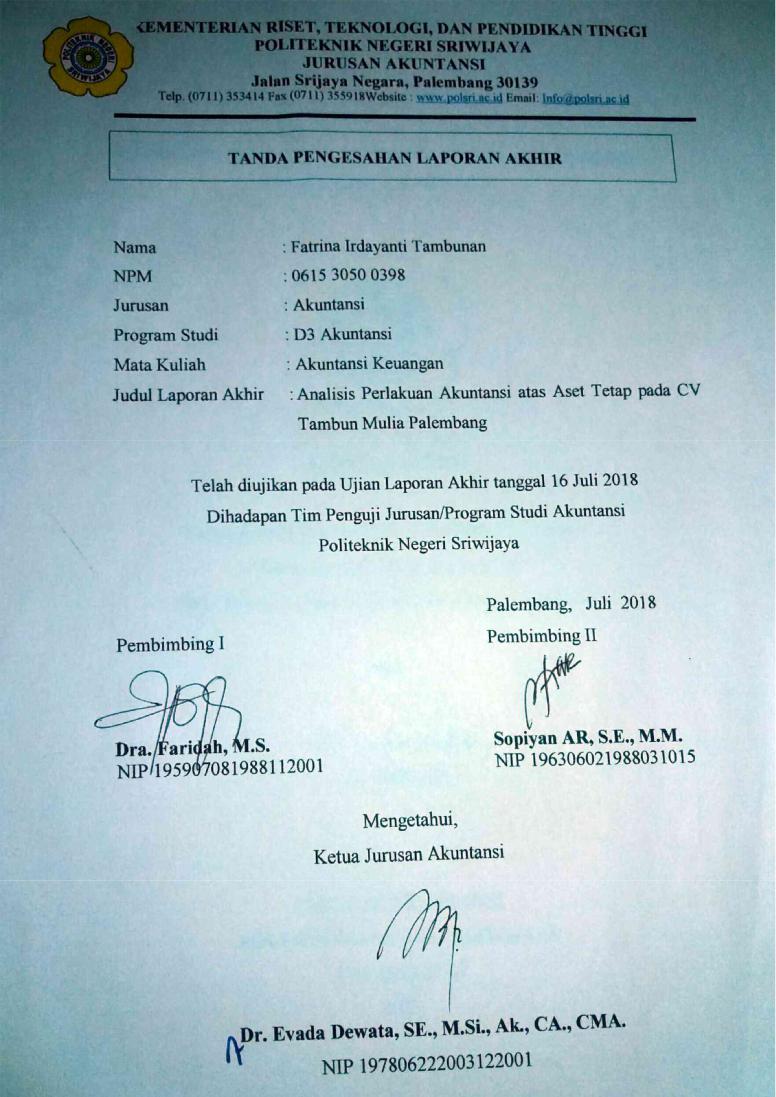 KATA PENGANTARPuji dan syukur kepada Allah SWT, atas rahmat dan hidayah-Nya penulis dapat menyelesaikan laporan akhir ini yang berjudul “Analisis Perlakuan Akuntansi atas Aset Tetap pada CV Tambun Mulia Palembang” tepat pada waktunya. Laporan akhir adalah salah satu syarat yang harus dipenuhi dalam rangka menyelesaikan pendidikan Diploma III di Politeknik Negeri Sriwijaya Palembang.Dalam rangka menyelesaikan laporan akhir ini penulis telah berusaha maksimal untuk dapat memberikan yang terbaik, akan tetapi penulis menyadari sepenuhnya bahwa masih banyak kekurangan dalam penulisan laporan akhir ini. Hal ini terjadi karena keterbatasan kemampuan dan pengetahuan yang penulis miliki. Namun berkat bimbingan, petunjuk, dan nasihat dari semua pihak, laporan akhir ini dapat terselesaikan. Penulis ingin mengucapkan terimakasih kepada:Bapak Dr. Dipl. Ing. Ahmad Taqwa, M.T. selaku Direktur Politeknik Negeri Sriwijaya Palembang.Ibu Dr. Evada Dewata, S.E., M.Si., Ak., CA., CMA. Selaku Ketua Jurusan Akuntansi Politeknik Negeri Sriwijaya Palembang.Ibu Yuliana Sari, S.E., MBA., Ak. Selaku Sekretaris Jurusan Akuntansi Politeknik Negeri Sriwijaya Palembang.Ibu Dra. Faridah, M.S. selaku Dosen Pembimbing I yang telah memberikan bimbingan dan saran yang berguna dalam menyelesaikan laporan akhir ini.Bapak Sopiyan AR, S.E., M.M. selaku Dosen Pembimbing II yang telah memberikan bimbingan dan saran yang berguna dalam menyelesaikan laporan akhir ini.Bapak dan Ibu Dosen serta para Staf Jurusan Akuntansi Politeknik Negeri Sriwijaya Palembang yang selama ini telah memberikan ilmu pengetahuan kepada kami.Pimpinan dan seluruh karyawan CV Tambun Mulia Palembang yang telah mengizinkan dan membantu dalam pengambilan data untuk laporan akhir ini.Papa, mama, dan keluargaku yang selalu memberikan semangat, dukungan, dan doa dalam mengerjakan laporan akhir ini.Sahabatku dan seseorang di sana yang sudah menemani dan memberi semangat baik secara langsung maupun tidak langsung.Tebu Squad (Valda, Dira, Rina, Krisna, Dyah) yang selalu memberikan dorongan dan semangat.Teman-teman kelas 6 AC yang selalu memberikan dukungan baik moril maupun material, terima kasih atas semangat dan waktunya dalam mengerjakan laporan akhir ini.Semua pihak yang telah membantu dan memberikan dorongan selama pengerjaan laporan akhir ini agar dapat selesai tepat pada waktunya.Akhir kata penulis menyampaikan maaf apabila terdapat kekurangan dalam laporan akhir ini. Segala kritik dan saran akan penulis terima dengan kerendahan hati. Semoga laporan akhir ini dapat bermanfaat bagi para pembaca, khususnya mahasiswa/i jurusan Akuntansi Politeknik Negeri Sriwijaya Palembang.								Palembang, Juli 2018								PenulisABSTRAKAnalisis Perlakuan Akuntansi atas Aset Tetap Pada CV Tambun Mulia PalembangFatrina Irdayanti Tambunan, 2018 (xii+94 Halaman)Email: fatrinairdayanti@gmail.com         Penulisan laporan akhir ini bertujuan untuk mengetahui perlakuan akuntansi atas aset tetap di CV Tambun Mulia Palembang yang meliputi perolehan aset tetap, perhitungan beban penyusutan, dan penghentian aset tetap. Teknik pengumpulan data yang digunakan penulis yaitu wawancara langsung dengan pihak perusahaan, peninjauan langsung ke perusahaan dan studi kepustakaan sebagai referensi. Berdasarkan data yang diperoleh (daftar aset tetap, laporan laba rugi, dan laporan posisi keuangan perusahan tahun 2013, 2014, 2015, dan 2016) serta hasil analisis, penulis menemukan beberapa masalah yaitu CV Tambun Mulia Palembang belum tepat dalam memperhitungkan harga perolehan aset tetap karena hanya mencatat senilai harga pembelian tanpa memperhitungkan biaya lain yang terkait dengan aset tetap tersebut. Selain itu, CV Tambun Mulia Palembang menghitung beban penyusutan aset tetap yang diperoleh dalam tahun berjalan selama satu tahun penuh. Dalam laporan akhir ini penulis akan menganalisis perhitungan harga perolehan, penyusutan aset tetap, dan penghentian aset tetap serta penyajiannya dalam laporan keuangan dengan SAK ETAP sebagai tolak ukur. Berdasarkan hasil analisis, sebaiknya perusahaan melakukan perhitungan yang tepat terhadap harga perolehan, penyusutan aset tetap, dan penghentian aset tetapnya sesuai dengan Standar Akuntansi Keuangan yang berlaku sehingga laba yang disajikan dalam laporan keuangan dapat mencerminkan nilai yang sebenarnya. Kata Kunci	: Aset Tetap, Harga Perolehan, Penyusutan, Penghentian.ABSTRACTAnalysis of Accounting Treatment of Fixed Assets at CV Tambun Mulia PalembangFatrina Irdayanti Tambunan, 2018 (xii+94 pages)Email: fatrinairdayanti@gmail.com                    The purpose of this final report is to determine accounting treatment on fixed assets (acquisition, depreciation expense calculations, and termination of fixed assets) on CV Tambun Mulia Palembang. Data collection techniques that are used by the author are direct interview with the company’s owner, direct observation in the company and literature study as a reference. Based on the data that are obtained (the list of fixed assets, income statement, and statement of financial position in 2013, 2014, 2015, and 2016) and the result of analysis, the authors found some problems. The problems are CV Tambun Mulia Palembang has not been exact in calculating the cost of fixed assets because the company only record the cost of fixed assets as the purchase price without count other costs on the fixed assets. In addition, CV Tambun Mulia Palembang count depreciation of its fixed assets that owned on current year for a whole year. In its final report, the writer will analyze the calculation of acquisition cost, depreciation, and termination of fixed assets and its presentation in the financial statements with SAK ETAP as a benchmark. Based on the result of analysis, the company should do the exact calculation of the acquisition cost, depreciation, and termination of fixed assets in accordance with the applicable Financial Accounting Standards so the presented earnings in financial statement may reflect its true value.Keywords	: Fixed Assets, Acquisition Cost, Depreciation, Termination.MOTTO DAN PERSEMBAHANMotto:“Maka sesungguhnya bersama kesulitan itu ada kemudahan. Sesungguhnya bersama kesulitan itu ada kemudahan.” (Q.S. Al-Insyirah: 5-6)Allah tidak membebani seseorang melainkan sesuai dengan kesanggupannya.(Q.S. Al-Baqarah: 286)Dan barang siapa yang bertakwa kepada Allah, niscaya Allah menjadikan baginya kemudahan dalam urusannya.(Q.S. At-Talaq: 4)Dan bersabarlah kamu, sesungguhnya janji Allah adalah benar.(Q.S. Ar-Rum: 60)Jangan berbahagia ketika bermimpi indah. Bangun tekad dan berusahalah mewujudkannya. Berbahagialah ketika mimpi indah tadi dapat kita nikmati keindahannya di kehidupan kita.(Penulis)Laporan Akhir ini kupersembahkan untuk:Orang tuaku tercintaKeluargaku tersayangDua orang spesial yang kusayangTeman-teman kelas 6 ACKedua pembimbing yang kukagumiPara dosen yang kuhormatiAlmamaterku yang kubanggakan “Politeknik Negeri Sriwijaya”DAFTAR ISIHALAMAN JUDUL		iHALAMAN PERNYATAAN BEBAS PLAGIAT		iiHALAMAN PENGESAHAN		iiiHALAMAN MOTTO DAN PERSEMBAHAN		ivABSTRAK		vABSTRACT		viKATA PENGANTAR		viiDAFTAR ISI		ixDAFTAR TABEL		xiDAFTAR LAMPIRAN		xiiBAB I PENDAHULUANLatar Belakang		1Rumusan Masalah		2Ruang Lingkup Pembahasan		3Tujuan dan Manfaat Penulisan		3Tujuan Penulisan		3Manfaat Penulisan		3Metode Pengumpulan Data		41.6 Sistematika Penulisan		5BAB II  TINJAUAN PUSTAKA2.1 Pengertian dan Kriteria Aset Tetap		72.1.1 	Pengertian Aset Tetap		72.1.2	Kriteria Aset Tetap		82.2 Penggolongan Aset Tetap		92.3 Perlakuan Akuntansi atas Aset Tetap		102.3.1 	Perolehan Aset Tetap 		102.3.2 	Penyusutan Aset Tetap		122.3.2.1	Pengertian Penyusutan Aset Tetap		122.3.2.2	Faktor yang Mempengaruhi Perhitungan 	Penyusutan		132.3.3. 	Pengentian Aset Tetap		142.4 SAK ETAP		15BAB III GAMBARAN UMUM PERUSAHAAN3.1 Sejarah Perusahaan		163.2 Visi dan Misi Perusahaan		173.2.1 Visi Perusahaan		173.2.2 Misi Perusahaan		173.3 Struktur Organisasi Perusahaan dan Pembagian Tugas		173.3.1	Struktur Organisasi Perusahaan		173.3.2	Pembagian Tugas		193.4	Perlakuan Akuntansi atas Aset Tetap Perusahaan		203.4.1	Perolehan Aset Tetap		203.4.2	Perhitungan Penyusutan Aset Tetap		243.4.3	Penghentian Aset Tetap		303.5  Penyajian Laporan Keuangan Perusahaan		30BAB IV PEMBAHASAN4.1 Analisis Perhitungan Harga Perolehan Aset Tetap		414.2 Analisis Perhitungan Penyusutan Aset Tetap		504.3 Analisis Perlakuan Akuntansi saat Penghentian Aset Tetap		844.4 Analisis Penyajian Aset Tetap pada Laporan Keuangan		86BAB V KESIMPULAN DAN SARAN5.1 Kesimpulan		935.2 Saran		94DAFTAR PUSTAKA LAMPIRAN		DAFTAR TABELTabel 3.1    Daftar Aset Tetap CV Tambun Mulia Palembang tahun 2013		26Tabel 3.2	Daftar Aset Tetap CV Tambun Mulia Palembang tahun 2014		27Tabel 3.3	Daftar Aset Tetap CV Tambun Mulia Palembang tahun 2015		28Tabel 3.4	Daftar Aset Tetap CV Tambun Mulia Palembang tahun 2016		29Tabel 4.1	Perbandingan Harga Perolehan Aset Tetap tahun 2013		48Tabel 4.2	Perbandingan Harga Perolehan Aset Tetap tahun 2014		49Tabel 4.3	Daftar Aset Tetap CV Tambun Mulia Palembang tahun 2013		79Tabel 4.4	Daftar Aset Tetap CV Tambun Mulia Palembang tahun 2014		80Tabel 4.5	Daftar Aset Tetap CV Tambun Mulia Palembang tahun 2015		81Tabel 4.6	Daftar Aset Tetap CV Tambun Mulia Palembang tahun 2016		82Tabel 4.7	Laporan Laba Rugi CV Tambun Mulia Palembang		88Tabel 4.8	Neraca CV Tambun Mulia Palembang		89